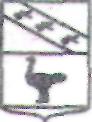 АДМИНИСТРАЦИЯ ГОРОДА ЛЬГОВА  КУРСКОЙ ОБЛАСТИ ПОСТАНОВЛЕНИЕот 20.02.2017 года     	№206             Об утверждении административного регламента            Администрации города Льгова по предоставлению муниципальной услуги «Выдача справок об участии (неучастии) граждан в приватизации жилых помещений»    В соответствии  с Федеральным  законом от 27.07.2010 № 210-ФЗ «Об организации предоставления государственных и муниципальных услуг», Указом Президента Российской Федерации от 07.05.2012 № 601 "Об основных направлениях совершенствования системы государственного управления", Администрация города Льгова Курской области  ПОСТАНОВЛЯЕТ:1. Утвердить административный регламент Администрации города Льгова по предоставлению муниципальной услуги «Выдача справок об участии (неучастии) граждан в приватизации жилых помещений».2.  Постановление вступает в силу со дня подписания и подлежит официальному опубликованию в установленном порядке.         Глава  города                                                              Ю.В.Северинов        УТВЕРЖДЕН      постановлением Администрации         Города Льгова          						          от   20.02.2017 г. №206  Административный регламентпредоставления муниципальной услуги « Выдача справок об участии (неучастии) граждан в приватизации жилых   помещений».    I. Общие положения1.1. Предмет регулирования административного регламентаАдминистративный регламент Администрации города Льгова Курской области (далее – ОМСУ) по предоставлению муниципальной услуги «Выдача справок об участии (неучастии) граждан в приватизации жилых   помещений  » (далее - Административный регламент), определяет: стандарт предоставления муниципальной услуги, состав, последовательность и сроки выполнения административных процедур (действий), формы контроля за исполнением административного регламента; досудебный (внесудебный) порядок обжалования решений и действий должностных лиц, предоставляющих муниципальную услугу.1.2. Круг заявителейЗаявителями на получение муниципальной услуги (далее - Заявители) являются граждане Российской Федерации, постоянно зарегистрированные или занимавшие жилые муниципальные помещения (были ранее зарегистрированы) на территории города Льгова Курской области.От имени граждан заявления о предоставлении муниципальной услуги могут подавать:- законные представители (родители, усыновители, опекуны) несовершеннолетних детей в возрасте до 14 лет;- несовершеннолетние в возрасте от 14 до 18 лет подают заявление с согласия родителей (усыновителей), попечителей и органов опеки и попечительства;- законные представители недееспособных граждан;- представители по нотариальной доверенности, оформленной в установленном порядке.1.3.Требования к порядку информирования о предоставлении муниципальной услуги1.3.1. Информация о месте нахождения и графике работы органа местного самоуправления предоставляющего муниципальную услугу, в том числе его структурного подразделения, непосредственно предоставляющего муниципальную услугу, организаций, участвующих в предоставлении муниципальной услуги, а также многофункционального центра предоставления государственных и муниципальных услуг.Администрация города Льгова: Россия, 307750, Курская область, г. Льгов, Красная площадь, д.13. График работы : с 9.00 до 18.00; пт.: с 9.00 до 17.00.	Прием, а также консультирование по вопросам, связанным с предоставлением муниципальной услуги осуществляется по рабочим дням в соответствии с графиком (режимом работы) Льговским филиалом областного бюджетного учреждения Курской области «Многофункциональный центр по предоставлению государственных и муниципальных услуг» (далее  Льговский филиал ОБУ «МФЦ») по адресу:307500, г. Льгов,  ул. Кирова, д.19/16, График работы:Понедельник-пятница          9.00 – 20.00Суббота                                9.00 – 15.00Воскресенье                          выходнойТелефон для справок: (847140) 2-22-11Адрес официального сайта многофункционального центра: www.4600-14@mfc-kursk.ruАдрес электронной почты: 4613@mfc-kursk.ru 1.3.2. Телефоны отдела по юридическим,  имущественным и земельным отношениям Администрации города Льгова: +7 (47140) 2-13-48; +7(47140) 2-33-16.Справочные  телефоны ОБУ «МФЦ»:+7(47140) 2-22-11Адреса : Межмуниципальный отдел по Курчатовскому, Конышевскому и Льговскому районам Управления Росреестра по Курской области, 307750, г.Льгов, Красная Площадь, д. 7-а, тел. 2-05-83;- Курчатовское отделение Льговского ПУ Черноземный филиал АО «Ростехинвентаризация Федеральное БТИ», 307750, г.Льгов, Красная площадь, д.7-а, тел.2-01-92;- МО МВД России «Льговский», 307750, г.Льгов, ул. Ленина, д.33 тел.2-23-69 .1.3.3.Адреса официальных сайтов в сети «Интернет», содержащих информацию о предоставлении муниципальной услуги.Адрес электронной почты Администрации города Льгова: e-mail: admlgov@yandex.ru.Информация об ответственных и порядке предоставления муниципальной услуги, перечне документов, необходимых для ее получения, размещается:- на официальном сайте Администрации города Льгова Курской области http://gorlgov.rkursk.ru;- в региональной информационной системе «Портал государственных и муниципальных услуг (функций) Курской области» (http://pgu.rkursk.ru);- в федеральной государственной информационной системе «Единый портал государственных и муниципальных услуг (функций)»: http://gosuslugi.ru.Адрес официального сайта многофункционального центра: www.4600-14@mfc-kursk.ruАдрес электронной почты: 4613@mfc-kursk.ru 1.3.4. Порядок получения информации заявителями по вопросам предоставления муниципальной услуги и услуг, которые являются необходимыми и обязательными для предоставления услуги, сведений о ходе предоставления указанных услуг, в том числе с использованием федеральной государственной информационной системы «Единый портал государственных и муниципальных услуг (функций)».Получение информации по вопросам предоставления муниципальной услуги, а также сведений о ходе предоставления муниципальной услуги в ОМСУ и МФЦ осуществляется в порядке консультирования при:личном обращении заявителя;письменном обращении заявителя;при обращении заявителя посредством телефонной связи;через официальный сайт и электронную почту, указанные в п. 1.3.3. Административного регламента.1.3.5. Порядок, форма и место размещения информации, в том числе на стендах в местах предоставления муниципальной услуги и услуг, которые являются необходимыми и обязательными для предоставления услуги, а также на официальных сайтах ОМСУ и МФЦ, органов и организаций, участвующих в предоставлении муниципальной услуги, в информационно-коммуникационной сети «Интернет», а также в федеральной государственной информационной системе «Единый портал государственных и муниципальных услуг (функций)».На информационных стендах ОМСУ и МФЦ размещается следующая информация:исчерпывающая информация о порядке предоставления муниципальной услуги (в виде блок-схемы, наглядно отображающей алгоритм прохождения административных процедур);перечень документов, необходимых для получения муниципальной услуги, и требования, предъявляемые к этим документам;формы документов для заполнения, образцы заполнения документов;перечень оснований для отказа в предоставлении муниципальной услуги;сроки предоставления муниципальной услуги;размеры государственных пошлин и иных платежей, связанных с получением муниципальной услуги, порядок их уплаты;порядок обжалования решений и действий (бездействия) должностных лиц ОМСУ и МФЦ, ответственных за предоставление муниципальной услуги;перечень многофункциональных центров и центров удаленного доступа, в которых организовано предоставление муниципальной услуги, адреса местонахождения, телефоны.II. Стандарт предоставления муниципальной услуги2.1. Наименование муниципальной услуги«Выдача справок об участии (неучастии) граждан в приватизации жилых   помещений ».Наименование органа местного самоуправления, предоставляющего муниципальную услугуМуниципальная услуга предоставляется Администрацией города Льгова Курской области.Непосредственное предоставление муниципальной услуги осуществляет отдел по  юридическим, имущественным и земельным отношениййям Администрации города Льгова  Курской области (далее – Отдел).При предоставлении муниципальной услуги Отдел осуществляет взаимодействие c:- Межмуниципальным отделом по Курчатовскому, Конышевскому и Льговскому районам Управления Росреестра по Курской области, 307750, г.Льгов, Красная Площадь, д. 7-а, тел. 2-05-83;- Курчатовским отделением Льговского ПУ Черноземный филиал АО «Ростехинвентаризация Федеральное БТИ», 307750, г.Льгов, Красная площадь, д.7-а, тел.2-01-92;- Управляющей организацией жилым домом, органом управления товариществом собственников жилья, Уличными комитетами города;- МО МВД России «Льговский», 307750, г.Льгов, ул. Ленина, д.33 тел.2-23-69 .В соответствии с пунктом 3 статьи 7 Федерального закона от 27.07.2010 № 210-ФЗ «Об организации предоставления государственных и муниципальных услуг» отдел не вправе требовать от заявителя осуществления действий, в том числе согласований, необходимых для получения муниципальной услуги и связанных с обращением в иные государственные органы и организации, за исключением получения услуг, включенных в перечень услуг, которые являются необходимыми и обязательными для предоставления муниципальной услуги.2.3. Описание результата предоставления муниципальной услугиРезультатом предоставления муниципальной услуги является:- справка об участии (неучастии) граждан в приватизации жилых   помещений; - решение об отказе в предоставлении муниципальной услуги.2.4. Срок предоставления муниципальной услугиРешение о выдаче справки об участии (неучастии) граждан в приватизации жилых   помещений или решение об отказе в предоставлении муниципальной услуги принимается не позднее чем через 30 (тридцать) рабочих дней со дня принятия заявления и документов, указанных в п. 2.6. Административного регламента.В случае представления заявителем документов через филиал ОБУ «МФЦ» срок принятия решения о согласовании или об отказе в согласовании исчисляется со дня передачи филиалом ОБУ «МФЦ» таких документов в Отдел.Орган, осуществляющий согласование, не позднее чем через 3 (три) рабочих дня со дня принятия решения о согласовании выдает или направляет по адресу, указанному в заявлении, заявителю документ, подтверждающий принятие такого решения.2.5. Перечень нормативных правовых актов, регулирующих отношения, возникающие в связи с предоставлением муниципальной услугиПредоставление услуги осуществляется в соответствии с:	1) Жилищным кодексом Российской Федерации («Собрание законодательства РФ», 03.01.2005, № 1 (часть 1), ст. 14);	2) Федеральным законом от 29.12.2004 №189-ФЗ «О введение в действие Жилищного Кодекса Российской Федерации» («Собрание законодательства РФ», 03.01.2005, № 1 (часть 1));	3) Федеральным законом от 06.10.2003 № 131-ФЗ «Об общих принципах организации местного самоуправления в Российской Федерации» («Собрание законодательства РФ», 06.10.2003, № 40, ст. 3822);	4)  Федеральным законом Российской Федерации от 27.07.2010 № 210-ФЗ «Об организации предоставления государственных и муниципальных услуг» («Собрание законодательства РФ», 02.08.2010, № 31, ст. 4179);	5) Закон Российской Федерации от 04.07.1991 N 1541-1 "О приватизации жилищного фонда в Российской Федерации";	6) Постановлением Правительства Российской Федерации от 16.05.2011 №373 «О разработке и утверждении административных регламентов исполнения государственных функций и административных регламентов предоставления государственных услуг» («Собрание законодательства РФ», 30.05.2011 №22, ст. 3169);	7) Постановлением Правительства Российской Федерации от 16.08.2012 № 840 «О порядке подачи и рассмотрения жалоб на решения и действия (бездействия) федеральных органов исполнительной власти и их должностных лиц, федеральных государственных служащих, должностных лиц государственных внебюджетных фондов Российской Федерации («Российская газета», № 192, 22.08.2012, «Собрание законодательства РФ», 27.08.2012, № 35, ст. 4829);	8) Устав муниципального образования "Город Льгов" Курской области2.6. Исчерпывающий перечень документов, необходимых в соответствии с нормативными правовыми актами для предоставления муниципальной услуги и услуг, необходимых и обязательных для предоставления муниципальной услуги, подлежащих представлению заявителем, способы их получения заявителем, в том числе в электронной форме, порядок их представления2.6.1. Подготовка и выдача справок об участии (неучастии) граждан в приватизации жилых  помещений, о приватизированных (неприватизированных) жилых   помещениях осуществляется органом местного самоуправления ОМСУ на основании заявлений данных граждан (далее - заявления), поданных ими в указанный орган по месту своего жительства либо через многофункциональный центр в соответствии с заключенным ими в установленном Правительством Российской Федерации порядке соглашением о взаимодействии. 2.6.2. С заявлениями о предоставлении справки должны быть представлены документы:	1) документы, удостоверяющие личность заявителя (паспорт или документ его заменяющий);	2) выписки из домовой книги жилого помещения, в котором гражданин проживал (проживает) в г.Льгове Курской области;	3) нотариально заверенная доверенность (в случае представления интересов граждан уполномоченным лицом);	4) свидетельство о браке в случае изменения фамилии;	5) в случае представления интересов несовершеннолетнего его законными представителями (родителями, усыновителями, опекунами) предоставляется документ, подтверждающий их полномочия.При приеме документов специалист отдела проверяет комплектность документов в присутствии заявителя, устанавливает личность заявителя, проверяет законность требования заявителя о предоставлении муниципальной услуги. При личном обращении заявителя указанные документы предоставляются в копиях с одновременным предоставлением оригинала. При обращении заявителя с соответствующим заявлением по почте указанные документы предоставляются только в форме нотариально заверенных копий.	В случае представления документов через многофункциональный центр расписка выдается указанным многофункциональным центром.При представлении заявления при личном обращении должен быть предъявлен документ, удостоверяющий личность заявителя, если заявление представляется заявителем, или документ, удостоверяющий личность представителя заявителя, если заявление представляется его представителем.	В случаях, предусмотренных федеральными законами, универсальная электронная карта является документом, удостоверяющим личность гражданина, права застрахованного лица в системах обязательного страхования, иные права гражданина. В случаях, предусмотренных федеральными законами, постановлениями Правительства Российской Федерации, нормативными правовыми актами субъектов Российской Федерации, муниципальными правовыми актами, универсальная электронная карта является документом, удостоверяющим право гражданина на получение государственных и муниципальных услуг.2.7. Исчерпывающий перечень документов, необходимых в соответствии с нормативными правовыми актами для предоставления муниципальной услуги, которые находятся в распоряжении государственных органов, органов местного самоуправления и иных органов, участвующих в предоставлении муниципальной услуги, и которые заявитель вправе представить, а также способы их получения заявителями, в том числе в электронной форме, порядок их представленияДля предоставления муниципальной услуги в рамках межведомственного взаимодействия запрашиваются следующие документы:	1) выписка из Единого государственного реестра прав на недвижимое имущество и сделок с ним на всех членов семьи, включая заявителя;	2) сведения о наличии (отсутствии) жилых помещений на праве собственности по месту постоянного жительства заявителя и членов его семьи; 	3) справка органов Федеральной миграционной службы о лицах 	зарегистрированных по месту жительства"Заявитель вправе представить указанные документы (сведения) по собственной инициативе.	Не предоставление заявителем вышеуказанных сведений не является основанием для отказа в предоставлении муниципальной услуги.2.8. Указание на запрет требовать от заявителя	В соответствии с пунктами 1 и 2 статьи 7 Федерального закона от 27.07.2010 № 210-ФЗ «Об организации предоставления государственных и муниципальных услуг» запрещается требовать от заявителя:- представления документов и информации или осуществления действий, представление или осуществление которых не предусмотрено нормативными правовыми актами, регулирующими отношения, возникающие в связи с предоставлением муниципальной услуги;- представления документов и информации, которые находятся в распоряжении органов, предоставляющих государственные и муниципальные услуги, в соответствии с нормативными правовыми актами Российской Федерации, нормативными правовыми актами Курской области, муниципальными правовыми актами;- осуществления согласований, необходимых для получения услуг, связанных с обращением в иные государственные органы, организации, за исключением получения услуг, включенных в перечень услуг, которые являются необходимыми и обязательными для предоставления муниципальных услуг, утвержденный нормативным правовым актом представительного органа местного самоуправления.2.9. Исчерпывающий перечень оснований для отказа в приеме документов, необходимых для предоставления муниципальной услуги2.9.1. В приеме документов, необходимых для предоставления муниципальной услуги может быть отказано в следующих случаях:- представлен неполный комплект документов, указанных в пункте 2.6.;- не соответствие представленных документов, по форме или содержанию требованиям действующего законодательства;- в документе присутствуют неоговоренные приписки и исправления;- текст документа написан неразборчиво от руки или при помощи средств электронно-вычислительной техники;- фамилия, имя и отчество заявителя, место жительства, телефон написаны не полностью;- документы исполнены карандашом;- за получением муниципальной услуги обратилось ненадлежащее лицо.2.10. Исчерпывающий перечень оснований для приостановления или отказа в предоставлении муниципальной услуги2.10.1. Отказ в подготовке и выдаче справок об участии (неучастии) граждан в приватизации жилых   помещений  допускается в случае, если:	1)  отсутствие жилого помещения в составе объектов муниципальной собственности; 	2) не представлены предусмотренные пунктом 2.6. документы, обязанность по представлению которых возложена на заявителя;	3) ответ органа государственной власти, органа местного самоуправления либо подведомственной органу государственной власти или органу местного самоуправления организации на межведомственный запрос свидетельствует об отсутствии документа и (или) информации, необходимых для подготовки и выдачи справок об участии (неучастии) граждан в приватизации жилых   помещений, о приватизированных (неприватизированных) жилых   помещениях если соответствующий документ не был представлен заявителем по собственной инициативе, за исключением случаев, если отсутствие таких запрашиваемых документов или информации в распоряжении таких органов или организаций подтверждает право соответствующих граждан состоять на учете в качестве нуждающихся в жилых помещениях;	2.10.3. Решение об отказе в предоставлении муниципальной услуги должно содержать основания такого отказа с обязательной ссылкой на нарушения.2.10.4. Решение об отказе  выдается или направляется гражданину, подавшему соответствующее заявление, не позднее чем через три рабочих дня со дня принятия такого решения и может быть обжаловано им в судебном порядке.2.10.5. Оснований для приостановления предоставления муниципальной услуги законодательством Российской Федерации не предусмотрено.2.11. Перечень услуг, необходимых и обязательных для предоставления муниципальной услуги, в том числе сведения о документе (документах), выдаваемом (выдаваемых) иными организациями, участвующими в предоставлении услугиУслуги, которые являются необходимыми и обязательными для предоставления муниципальной услуги не предусмотрены 2.12. Порядок, размер и основания взимания государственной пошлины или иной платы, взимаемой за предоставление муниципальной услугиМуниципальная услуга предоставляется без взимания государственной пошлины или иной платы.2.13. Порядок, размер и основания взимания платы за предоставление услуг, которые являются необходимыми и обязательными для предоставления муниципальной услуги, включая информацию о методике расчета размера такой платыРазмер платы за предоставление услуг, которые являются необходимыми и обязательными для предоставления муниципальной услуги, устанавливается организациями-исполнителями самостоятельно на коммерческой основе. 2.14. Максимальный срок ожидания в очереди при подаче запроса о предоставлении муниципальной услуги и услуг, необходимых и обязательных для предоставления муниципальной услуги, и при получении результата предоставления таких услугМаксимальное время ожидания в очереди при подаче запроса о предоставлении муниципальной услуги в ОМСУ и МФЦ не может быть более 15 минут.Максимальное время ожидания при получении результата предоставления муниципальной услуги в ОМСУ и МФЦ не может быть более 15 минут.2.15. Срок и порядок регистрации запроса заявителя о предоставлении муниципальной услуги, в том числе в электронной формеСрок регистрации запроса заявителя о предоставлении муниципальной услуги в ОМСУ и МФЦ не может быть - 15 минут.Запрос заявителя о предоставлении муниципальной услуги в ОМСУ и МФЦ регистрируется в порядке общего делопроизводства.2.16. Требования к помещениям, в которых предоставляется муниципальная услуга, к местам ожидания и приема заявителей, размещению и оформлению визуальной, текстовой и мультимедийной информации о порядке предоставления муниципальной услуги2.16.1. Требования к помещениям ОМСУ, в которых предоставляется муниципальная услуга, к местам ожидания и приема заявителей.Здание, в котором расположен ОМСУ оборудуется отдельным входом для свободного доступа граждан в помещение, а также  пандусами, расширенными проходами, позволяющими обеспечить беспрепятственный доступ для инвалидов, включая инвалидов, использующих кресла-коляски. Вход в здание ОМСУ оборудуется информационной табличкой (вывеской), содержащей следующую информацию об ОМСУ, осуществляющем предоставление муниципальной услуги:наименование; место нахождения;график работы.Места ожидания должны соответствовать комфортным условиям для заявителей и оптимальным условиям работы специалистов ОМСУ.Места ожидания в очереди на предоставление или получение документов оборудуются стульями, кресельными секциями. Количество мест ожидания определяется исходя из фактической нагрузки и возможностей для их размещения в здании, и составляет не менее 5 мест.Прием заявителей осуществляется в специально выделенных для этих целей помещениях, оборудованных информационными табличками (вывесками) с указанием:номера кабинета;фамилии, имени, отчества и должности специалиста, осуществляющего прием и выдачу документов;времени перерыва, технического перерыва.Каждое рабочее место специалистов ОМСУ оборудуется персональным компьютером с возможностью доступа к необходимым информационным ресурсам, печатающим и копирующим устройствами.	Специалисты ОМСУ осуществляют меры по обеспечению условий доступности для инвалидов объектов и услуг в соответствии с требованиями, установленными законодательными и иными нормативными правовыми актами, которые включают:	содействие со стороны должностных лиц, при необходимости, инвалиду при входе в объект и выходе из него;	оборудование на прилегающих к зданию территориях мест для парковки автотранспортных средств инвалидов;	возможность самостоятельного передвижения по объекту в целях доступа к месту предоставления услуги, а также с помощью должностных лиц, предоставляющих услуги.	сопровождение инвалидов, имеющих стойкие расстройства функции зрения и самостоятельного передвижения, по территории объекта;	проведение инструктажа должностных лиц, осуществляющих первичный контакт с получателями услуги, по вопросам работы с инвалидами;	обеспечение допуска на объект собаки-проводника при наличии документа, подтверждающего ее специальное обучение, выданного по форме, установленной федеральным органом исполнительной власти, осуществляющим функции по выработке и реализации государственной политики и нормативно-правовому регулированию в сфере социальной защиты населения;	оказание должностными лицами инвалидам необходимой помощи, связанной с разъяснением в доступной для них форме порядка предоставления и получения услуги, оформлением необходимых для ее предоставления документов, ознакомлением инвалидов с размещением кабинетов, последовательностью действий, необходимых для получения услуги;	обеспечение допуска сурдопереводчика, тифлосурдопереводчика, а также иного лица, владеющего жестовым языком;	предоставление, при необходимости, услуги по месту жительства инвалида;оказание должностными лицами ОМСУ иной необходимой инвалидам помощи в преодолении барьеров, мешающих получению ими услуг наравне с другими лицами.2.16.2. Требования к размещению и оформлению визуальной, текстовой информации в ОМСУ:На информационных стендах в местах ожидания и официальном сайте ОМСУ в информационно-коммуникационной сети «Интернет» размещается следующая информация:местонахождение, график приема заявителей по вопросам предоставления услуг, номера телефонов, адрес официального сайта и электронной почты ОМСУ;информация о размещении работников ОМСУ;перечень услуг, предоставляемых Органом, предоставляющим услугу;перечень документов, необходимых для предоставления муниципальной услуги, и требования, предъявляемые к документам;сроки предоставления муниципальной услуги.Полная версия текста Административного регламента с приложениями и извлечениями из законодательных и иных нормативных правовых актов, содержащих нормы, регулирующие деятельность по предоставлению муниципальной услуги, размещаются на официальном сайте ОМСУ в информационно-коммуникационной сети «Интернет».2.16.3. Требования к помещениям, местам ожидания и приема заявителей в филиале ОБУ "МФЦ".Здание, в котором располагается филиал ОБУ " МФЦ", оборудуется отдельным входом для свободного доступа заявителей в помещения, а также  пандусами, расширенными проходами, позволяющими обеспечить беспрепятственный доступ для инвалидов, включая инвалидов, использующих кресла-коляски.  Вход в здание оборудуется информационной табличкой, которая располагается на панели рядом с входом, и содержит следующую информацию о МФЦ: наименование;место нахождения;режим работы;номер телефона информационной поддержки МФЦ;адрес электронной почты.ОБУ «МФЦ» осуществляет меры по обеспечению условий доступности для инвалидов объектов и услуг в соответствии с требованиями, установленными законодательными и иными нормативными правовыми актами, которые включают:	содействие со стороны должностных лиц, при необходимости, инвалиду при входе в объект и выходе из него;	оборудование на прилегающих к зданию территориях мест для парковки автотранспортных средств инвалидов;	возможность самостоятельного передвижения по объекту в целях доступа к месту предоставления услуги, а также с помощью должностных лиц, предоставляющих услуги.	сопровождение инвалидов, имеющих стойкие расстройства функции зрения и самостоятельного передвижения, по территории объекта;	проведение инструктажа должностных лиц, осуществляющих первичный контакт с получателями услуги, по вопросам работы с инвалидами;	обеспечение допуска на объект собаки-проводника при наличии документа, подтверждающего ее специальное обучение, выданного по форме, установленной федеральным органом исполнительной власти, осуществляющим функции по выработке и реализации государственной политики и нормативно-правовому регулированию в сфере социальной защиты населения;	оказание должностными лицами инвалидам необходимой помощи, связанной с разъяснением в доступной для них форме порядка предоставления и получения услуги, оформлением необходимых для ее предоставления документов, ознакомлением инвалидов с размещением кабинетов, последовательностью действий, необходимых для получения услуги;	обеспечение допуска сурдопереводчика, тифлосурдопереводчика, а также иного лица, владеющего жестовым языком;	предоставление, при необходимости, услуги по месту жительства инвалида;оказание должностными лицами филиала ОБУ "МФЦ" иной необходимой инвалидам помощи в преодолении барьеров, мешающих получению ими услуг наравне с другими лицами.Выход из здания МФЦ оборудуется соответствующим указателем.2.16.4. Требования к размещению и оформлению визуальной, текстовой и мультимедийной информации о порядке предоставления муниципальной услуги в МФЦ.1. Информационные стенды, содержащие следующую информацию:местонахождение, график приема заявителей по вопросам предоставления услуг, номера телефонов, адрес официального сайта и электронной почты МФЦ; перечень услуг, оказываемых на базе МФЦ.2. Информационный киоск, обеспечивающий доступ к следующей информации:полная версия текстов Административных регламентов;перечень документов, необходимых для получения услуг;извлечения из законодательных и нормативных правовых актов, содержащих нормы, регулирующие деятельность МФЦ.2.17.Показатели доступности и качества муниципальной услуги	1) количество запросов о предоставлении муниципальной услуги;	2) сроки предоставления муниципальной услуги;	3) время ожидания в очереди при подаче запроса;	4) время ожидания в очереди при получении результата предоставления муниципальной услуги;	5) время ожидания в очереди при подаче запроса по предварительной записи;	6) время ожидания в очереди на прием для получения консультации или к должностному лицу;	7) востребованность муниципальной услуги в электронном виде;	8) доступность для заявителей муниципальной услуги в многофункциональном центре (количество запросов о предоставлении муниципальной услуги, принятых через многофункциональные центры, от общего количества запросов);	9) востребованность предварительной записи;	10) количество жалоб граждан и организаций по вопросам качества и доступности предоставления муниципальной услуги;	11) удовлетворенность граждан и организаций качеством и доступностью муниципальной услуги;	12) полнота, актуальность и доступность информации о порядке предоставления муниципальной услуги.2.18. Иные требования, в том числе учитывающие особенности предоставления муниципальной услуги в многофункциональных центрах предоставления государственных и муниципальных услуг и особенности предоставления муниципальной услуги в электронной форме2.18.1. Особенности предоставления муниципальной услуги в МФЦ. Предоставление муниципальной услуги в многофункциональном центре осуществляется в соответствии с Федеральным законом от 27.07.2010 № 210-ФЗ «Об организации предоставления государственных и муниципальных услуг» по принципу «одного окна». Предоставление муниципальной услуги осуществляется после однократного обращения заявителя с соответствующим запросом в многофункциональный центр по предоставлению государственных и муниципальных услуг. Взаимодействие многофункционального  центра с  Отделом осуществляется без участия заявителя в соответствии с нормативными правовыми актами и соглашением о взаимодействии. Для предоставления муниципальной услуги на базе многофункционального центра заявителю необходимо подать заявление с комплектом соответствующих документов и получить результат предоставления муниципальной услуги в установленные настоящим административным регламентом сроки. 2.18.2. Особенности предоставления муниципальной услуги в электронной формеВ электронной форме муниципальная услуга предоставляется посредствам федеральной государственной информационной системы «Единый портал государственных и муниципальных услуг (функций)» (далее – Единый портал).Получить муниципальную услугу в электронной форме на Едином портале могут лишь зарегистрированные пользователи. Пройти процедуру регистрации можно на Едином портале в личном кабинете.Для получения муниципальной услуги в электронном виде необходимо заполнить заявление о предоставлении муниципальной услуги.Данные, указанные заявителем при регистрации на Едином портале автоматически заполняют соответствующие поля заявления, необходимо заполнить лишь  недостающую информацию и отправить заявление. Заявление в электронном виде поступит в Отдел.Уточнить текущее состояние заявления можно в разделе «Мои заявки».Результатом предоставления муниципальной услуги в электронной форме будет являться поступление  сообщения о принятии  решения по заявлению, которое поступит в Личный кабинет в раздел «Мои заявки».Подача заявления на предоставление муниципальной услуги в электронном виде осуществляется с применением простой электронной подписи.Для подписания  документов допускается использование усиленной квалифицированной электронной подписи, размещенной, в том числе на универсальной электронной карте.В случае если федеральными законами и изданными в соответствии с ними нормативными правовыми актами, устанавливающими порядок предоставления определенной муниципальной услуги, предусмотрено предоставление нотариально заверенных копий документов, соответствие электронного образца копии документа его оригиналу должно быть засвидетельствовано усиленной квалифицированной электронной подписью нотариуса.III. Состав, последовательность и сроки выполнения административных процедур (действий), требования к порядку их выполнения, в том числе особенности выполнения административных процедур (действий) в электронной форме3.1. Перечень административных процедур Предоставление муниципальной услуги включает в себя следующие административные процедуры:3.1.1. Прием и регистрация заявления и документов, необходимых для предоставления муниципальной услуги.3.1.2. Формирование и направление (в случае непредставления заявителем самостоятельно документов, указанных в п.2.7 Административного регламента) межведомственных запросов.  3.1.3. Составление справки об участии (неучастии) в приватизации жилого   помещения.  3.1.4.Направление (выдача) документов, являющихся результатом   предоставления муниципальной услуги. 3.2  Блок-схема последовательности административных процедур при предоставлении муниципальной услуги приводится в приложении № 3 к настоящему  Регламенту.3.3. Прием и регистрация заявлений и документов необходимых для предоставления муниципальной услуги.	Основанием для начала процедуры является прием от заявителя специалистом Отдела или МФЦ заявления (приложение №1) и документов, необходимых для предоставления муниципальной услуги в соответствии с п.2.6. Административного регламента.	Заявление о предоставлении муниципальной услуги и документы, указанные в пункте 2.6. административного регламента, могут быть направлены в Отдел или МФЦ в электронной форме, в том числе с использованием федеральной государственной информационной системы «Единый портал государственных и муниципальных услуг 	(функций)».	При направлении заявления и документов в электронной форме (в сканированном виде), с использованием федеральной государственной информационной системы «Единый портал государственных и муниципальных услуг (функций)» ответственный специалист Отдела направляет заявителю электронное сообщение, подтверждающее прием данных документов, а также направляет заявителю информацию об адресе и графике работы Отдела или  МФЦ, в который необходимо представить (направить по почте) документы (за исключением заявления о предоставлении муниципальной услуги), направленные в электронной форме (сканированном виде), для проверки их достоверности. 	В случае если в электронной форме (сканированном виде) заявителем направлены не все документы, указанные в пункте 2.6. административного регламента, ответственный специалист информирует заявителя также о представлении (направлении по почте) недостающих документов.При личном обращении заявителя в ОМСУ или МФЦ, ответственный специалист:устанавливает личность заявителя путем проверки документов (паспорт либо документ его заменяющий);проводит проверку представленных документов на предмет :а) полноты представленных заявителем документов, указанных в п. 2.6. настоящего административного регламента;б) требований к оформлению документов:- соответствие представленных документов, по форме или содержанию - требованиям действующего законодательства, - в документе отсутствуют неоговоренные приписки и исправления,- текст документа написан разборчиво от руки или при помощи средств электронно-вычислительной техники;- фамилия, имя и отчество заявителя, место жительства, телефон написаны полностью;- документы не должны быть исполнены карандашом.	При приеме документов специалист ОМСУ (МФЦ) производит копирование документов, сверяет оригиналы (копии документов, заверенных в порядке, установленном действующим законодательством) с копиями документов и проставляет заверительную подпись в штампе «копия верна».Срок приема заявлений и документов от заявителей или их представителей не превышает 15 минут.Специалист ОМСУ или МФЦ регистрирует заявление, вносит данные о принятии заявления и документов в информационную систему:порядковый номер записи;дату внесения записи;данные заявителя (фамилию, имя, отчество, наименование юридического лица);фамилию специалиста, ответственного за прием заявления и документов.	Процедура заканчивается для заявителя получением расписки о приеме документов с указанием варианта уведомления заявителя (посредством телефонной, почтовой, электронной связи). Фактом подтверждения получения документа является проставление подписи заявителя в расписке, которая остается в ОМСУ или МФЦ соответственно.	В случае установления фактов отсутствия необходимых документов, несоответствия представленных документов требованиям, специалист ОМСУ или МФЦ уведомляет заявителя о наличии препятствий для рассмотрения вопроса о предоставлении муниципальной услуги, объясняет заявителю содержание выявленных недостатков в представленных документах и предлагает принять меры по их устранению. 	Если при установлении фактов наличия в представленных документах оснований для отказа в приеме документов, указанных в пункте 2.8. настоящего административного регламента, заявитель настаивает на приеме заявления и документов для предоставления муниципальной услуги, специалист, ответственный за прием документов, принимает от него заявление вместе с представленными документами, указывает в заявлении выявленные недостатки или факт отсутствия необходимых документов.	Контроль за процедурой приема и регистрации заявлений, приема документов осуществляет руководитель ОМСУ или МФЦ. 	Заявление и документы, поступившие в МФЦ, подлежат передаче в ОМСУ не позднее дня, следующего за днем их принятия.3.4. Формирование и направление (в случае непредставления заявителем самостоятельно документов) межведомственных запросов.	Основанием начала административной процедуры является непредставление заявителем самостоятельно документов (сведений), указанных в пункте 2.7. настоящего административного регламента.	Должностное лицо Отдела (МФЦ) в течение 5 рабочих дней с момента получения заявления с пакетом документов, направляет запросы в государственные органы, органы местного самоуправления и иные организации,  участвующие в предоставлении муниципальной услуги.	Направление межведомственного запроса осуществляется следующими способами:- с использованием единой системы межведомственного электронного взаимодействия;- иными способами, не противоречащими законодательству.Отдел, предоставляющий услугу, определяет способ направления запроса и осуществляет его направление.	При направлении запроса с использованием единой системы межведомственного электронного взаимодействия запрос формируется в электронном виде и подписывается электронной подписью уполномоченного должностного лица.	 .	Срок подготовки и направления ответа на запрос не может превышать 5 рабочих дней с момента поступления требования к органу (организации), предоставляющему документ и (или) информацию.	Максимально допустимый срок осуществления административной процедуры, связанной с запросом документов, составляет  5 рабочих дней с момента регистрации заявления в Отделе или Многофункциональном центре.Ответ на запрос регистрируется в установленном порядке.	При получении ответа на запрос, должностное лицо Отдела, приобщает полученный ответ к документам, представленным заявителем.	Результат административной процедуры – получение ответа на межведомственный запрос Отдела (МФЦ). 	Способ фиксации результата – регистрация ответа на межведомственный запрос в журнале учета входящей корреспонденции3.5.  . Составление справки об участии (неучастии) в приватизации жилого   помещения (приложение №2).	Основанием для начала исполнения административной процедуры является поступление зарегистрированного заявления с полным комплектом документов, указанных в пункте 2.6. и 2.7. настоящего Административного регламента к должностному лицу, ответственному за организацию и предоставление услуги (ответственный исполнитель).Специалист ОМСУ в течение 30 рабочих дней:проводит проверку заявления и документов, необходимых для предоставления муниципальной услуги, на отсутствие оснований для отказа в предоставлении муниципальной услуги, указанных в пункте 2.10. настоящего административного регламента и по результатам рассмотрения заявления и представленных документов готовит:	а) при принятии положительного решения:  справку об участии (неучастии) граждан в приватизации жилых   помещений;	б) при принятии отрицательного решения готовит уведомление об отказе в предоставлении муниципальной услуги.	Максимальный срок выполнения административных действий, входящих в состав административной процедуры - 30 рабочих дней.	Результат административной процедуры – принятие решения о предоставлении (отказе в предоставлении) муниципальной услуги.	Способ фиксации результата – регистрация  в журнале учета исходящей корреспонденции3.6. Направление (выдача) документов, являющихся результатом   предоставления муниципальной услуги. 3.6.1  Основанием для начала административной процедуры является завершение должностным лицом   административных действий по регистрации документов ,  являющихся результатом предоставления муниципальной услуги.3.6.2.  Должностное лицо ответственное за предоставление муниципальной услуги :сообщает  заявителю, указавшему в качестве способа получения результата предоставления муниципальной услуги - лично, по номеру телефона заявителя, обозначенного в запросе, об исполнении запроса и приглашает его получить документы, являющиеся результатом предоставления муниципальной услуги;осуществляет отправку документов, являющихся результатом предоставления  муниципальной услуги, по почте в адрес заявителя, указанный в запросе;  выдает курьеру филиала  ОБУ «МФЦ» документы, являющиеся результатом предоставления  муниципальной услуги, под роспись в журнале  учета выдачи документов,  поступивших  через филиал  ОБУ «МФЦ» ,  с указанием даты выдачи;выдает документы, являющиеся результатом предоставления услуги, заявителю под роспись в журнале учета выдачи  документов заявителю, после проверки  документа, удостоверяющего его личность, или документа, подтверждающего полномочия представителя заявителя, действовать от его имени при получении документов.  Срок выполнения действия по сообщению заявителя об исполнении запроса, отправке, выдаче документов - 15 минут.3.6.3. При неявке заявителя за получением документов, являющихся результатом представления муниципальной услуги, свыше 2-х дней со дня сообщения ему об исполнении запроса, должностное лицо  , осуществляет отправку документов, являющихся результатом предоставления муниципальной услуги,   заявителю по почте на следующий день после истечения 2-х дневного срока со дня сообщения ему об исполнении запроса. Срок выполнения действия -15 минут.3.6.4. Критерием принятия решений по выдаче документов, являющихся результатом предоставления муниципальной услуги, является наличие у заявителя документа, удостоверяющего его личность, или документа, подтверждающего полномочия представителя заявителя, действовать от его имени при получении документов.        3.6.5. Результатом административной процедуры является направление документов,  , являющихся результатом предоставления муниципальной услуги заявителю по почте и выдача их  заявителю  лично и курьеру филиала ОБУ «МФЦ» .    3.6.6. Фиксация результата административной процедуры   осуществляется посредством проставления заявителем (в случае получения документов, являющихся результатом предоставления  муниципальной услуги, лично) и курьером филиала ОБУ «МФЦ»  росписи и даты получения документов в  журнале учета выдачи  документов заявителю и журнале учета выдачи документов,  поступивших  через филиал  ОБУ «МФЦ» , соответственно.  IV. Формы контроля за исполнением регламента4.1. Порядок осуществления текущего контроля за соблюдением и исполнением ответственными должностными лицами положений административного регламента и иных нормативных правовых актов, устанавливающих требования к предоставлению муниципальной услуги, а также принятием ими решенийТекущий контроль за соблюдением последовательности действий, определенных административными процедурами по предоставлению муниципальной услуги, и принятием решений должностными лицами ОМСУ осуществляется руководителем Отдела соответственно, путем проведения проверок соблюдения и исполнения положений нормативных правовых актов Российской Федерации, нормативных правовых актов Курской области, муниципальных нормативных правовых актов, настоящего Административного регламента.4.2. Порядок и периодичность осуществления плановых и внеплановых проверок полноты и качества предоставления муниципальной услуги, в том числе порядок и формы контроля за полнотой и качеством предоставления муниципальной услуги4.2.1. Для осуществления контроля за полнотой и качеством предоставления муниципальной услуги, выявления и установления нарушений прав заявителей, принятия решений об устранении соответствующих нарушений проводятся плановые и внеплановые проверки предоставления муниципальной услуги.4.2.2. Для проведения плановых и внеплановых проверок полноты и качества предоставления муниципальной услуги формируется комиссия.4.2.3. Плановые проверки проводятся в соответствии с годовым планом работы администрации города.4.2.4. Внеплановые проверки полноты и качества предоставления муниципальной услуги проводятся на основании жалоб (претензий) заявителей на решения или действия (бездействие) должностных лиц, принятые или осуществленные в ходе предоставления муниципальной услуги.4.2.5. Результаты проверки оформляются в виде акта, в котором отмечаются выявленные недостатки и указываются предложения по их устранению. Акт подписывается всеми членами комиссии.4.3.Ответственность должностных лиц за решения и действия (бездействие), принимаемые (осуществляемые) в ходе предоставления муниципальной услуги4.3.1. По результатам проведения проверок полноты и качества предоставления муниципальной услуги, в случае выявления нарушений прав заявителей виновные лица привлекаются к ответственности в соответствии с законодательством Российской Федерации и Курской области.4.3.2. Персональная ответственность должностных лиц, ответственных за предоставление муниципальной услуги, закрепляется в их должностных инструкциях.4.4. Положения, характеризующие требования к порядку и формам контроля за предоставлением муниципальной услуги, в том числе со стороны граждан, их объединений и организаций	Контроль за предоставлением муниципальной услуги со стороны граждан, их объединений и организаций осуществляется:общественными объединениями и организациями;иными органами, в установленном законом порядке.	Граждане, их объединения и организации вправе осуществлять контроль за предоставлением муниципальной услуги путем получения информации о ходе предоставления муниципальной услуги, в том числе о сроках завершения административных процедур (действий).Граждане, их объединения и организации также вправе:- направлять замечания и предложения по улучшению доступности и качества предоставления муниципальной услуги;- вносить предложения о мерах по устранению нарушений Административного регламента.   	Контроль за предоставлением муниципальной услуги осуществляется в соответствии с правовыми актами Российской Федерации, Курской области и муниципальными нормативными правовыми актами.V. Досудебное (внесудебное) обжалования заявителем решенийи действий (бездействия) органа местного самоуправления.5.1. Информация для заявителя о его праве на досудебное (внесудебное) обжалование решений и действий (бездействия), принятых (осуществляемых) в ходе предоставления муниципальной услуги	Заявители имеют право на обжалование действий (бездействия) органа, предоставляющего муниципальную услугу, муниципального служащего в досудебном (внесудебном) порядке.5.2. Предмет досудебного (внесудебного) обжалования5.2.1. Предметом жалобы могут являться действия (бездействие) и решения, принятые (осуществляемые) должностным лицом Отдела в ходе предоставления муниципальной услуги на основании административного регламента.5.2.2. Заявитель может обратиться (в ОБУ «МФЦ», либо в Администрацию)с жалобой, в том числе в следующих случаях:нарушение срока регистрации запроса заявителя о предоставлении муниципальной услуги;нарушение срока предоставления муниципальной услуги;требование у заявителя документов, не предусмотренных нормативными правовыми актами Российской Федерации, нормативными правовыми актами Курской области, муниципальными правовыми актами для предоставления муниципальной услуги;отказ в приеме документов, предоставление которых предусмотрено нормативными правовыми актами Российской Федерации, нормативными правовыми актами Курской области, муниципальными правовыми актами для предоставления муниципальной услуги, у заявителя;отказ в предоставлении муниципальной услуги, если основания для отказа не предусмотрены федеральными законами и принятыми в соответствии с ними иными нормативными правовыми актами Российской Федерации, нормативными правовыми актами Курской области, муниципальными правовыми актами;требование от заявителя при предоставлении муниципальной услуги платы, не предусмотренной нормативными правовыми актами Российской Федерации, нормативными правовыми актами Курской области, муниципальными правовыми актами;отказ органа, предоставляющего муниципальную услугу, должностного лица органа, предоставляющего муниципальную услугу, в исправлении допущенных опечаток и ошибок в выданных в результате предоставления муниципальной услуги документах либо нарушение установленного срока таких исправлений.5.3. Органы государственной власти и уполномоченные на рассмотрение жалобы должностные лица, которым может быть направлена жалоба.Заявители могут направить жалобу.Жалоба на решение и (или) действие (бездействие) Администрации и (или) его должностных лиц, муниципальных служащих Курской области при предоставлении муниципальной услуги направляется Главе города Льгова (адрес: 307750, г. Льгов, Красная площадь  13; телефон: (8-47140) 2-30-13).5.4. Порядок подачи и рассмотрения жалобыЖалоба подается в письменной форме на бумажном носителе или в электронной форме в Отдел. Жалобы на решения, принятые руководителем Отдела, подаются в Администрацию города Льгова Курской области.Жалоба может быть направлена:1) по почте;2) с использованием информационно-телекоммуникационной сети «Интернет»:- на официальный сайт Администрации города Льгова: http://gorlgov.rkursk.ru, - по средством федеральной государственной информационной системы  «Единый портал государственных и муниципальных услуг (функций)»  http://gosuslugi.ru;- на официальный сайт Администрации Курской области http://adm.rkursk.ru, 3) принята при личном приеме заявителя.Жалоба может быть подана заявителем:- через областное бюджетное учреждение «Многофункциональный центр предоставления государственных  и муниципальных услуг». При поступлении жалобы многофункциональный центр обеспечивает ее передачу в уполномоченный на ее рассмотрение орган.Все жалобы фиксируются в журнале учета.Личный прием заявителей по вопросам обжалования решения и (или) действия (бездействия) Администрации и (или) ее должностных лиц осуществляется главой Администрации города Льгова в часы приема заявителей.Жалоба должна содержать:- наименование органа, предоставляющего муниципальную услугу, должностного лица органа, предоставляющего муниципальную услугу, муниципального служащего, решения и действия (бездействие) которых обжалуются;- фамилию, имя, отчество (последнее - при наличии), сведения о месте жительства заявителя - физического лица либо наименование, сведения о месте нахождения заявителя - юридического лица, а также номер (номера) контактного телефона, адрес (адреса) электронной почты (при наличии) и почтовый адрес, по которым должен быть направлен ответ заявителю;- сведения об обжалуемых решениях и действиях (бездействии) органа, предоставляющего муниципальную услугу, должностного лица органа, предоставляющего муниципальную услугу, либо муниципального служащего;- доводы, на основании которых заявитель не согласен с решением и действием (бездействием) органа, предоставляющего муниципальную услугу, должностного лица органа, предоставляющего муниципальную услугу, либо муниципального служащего. Заявителем могут быть представлены документы (при наличии), подтверждающие доводы заявителя, либо их копии.Под обращением, жалобой заявитель ставит личную подпись и дату.В случае если жалоба подается через представителя заявителя, также представляется документ, подтверждающий полномочия на осуществление действий от имени заявителя. В качестве документа, подтверждающего полномочия на осуществление действий от имени заявителя, может быть представлена:оформленная в соответствии с законодательством Российской Федерации доверенность (для физических лиц);оформленная в соответствии с законодательством Российской Федерации доверенность, заверенная печатью заявителя и подписанная руководителем заявителя или уполномоченным этим руководителем лицом (для юридических лиц);5.5. Сроки рассмотрения жалобЖалоба, поступившая в орган, предоставляющий муниципальную услугу, подлежит рассмотрению должностным лицом, наделенным полномочиями по рассмотрению жалоб, в течение пятнадцати рабочих дней со дня ее регистрации, а в случае обжалования отказа органа, предоставляющего муниципальную услугу, должностного лица органа, предоставляющего муниципальную услугу, в приеме документов у заявителя либо в исправлении допущенных опечаток и ошибок или в случае обжалования нарушения установленного срока таких исправлений – в течение пяти рабочих дней со дня ее регистрации. 5.6. Перечень оснований для приостановления рассмотрения жалобыОснований для приостановления рассмотрения жалобы законодательством Российской Федерации не предусмотрено.Ответ на жалобу не дается в следующих случаях:наличие в жалобе нецензурных либо оскорбительных выражений, угроз жизни, здоровью и имуществу должностного лица, а также членов его семьи;отсутствие возможности прочитать какую-либо часть текста жалобы, фамилию, имя, отчество (при наличии) и (или) почтовый адрес заявителя, указанные в жалобе.5.7. Результат досудебного (внесудебного) обжалованияПо результатам рассмотрения жалобы орган, предоставляющий муниципальную услугу, принимает одно из следующих решений:удовлетворяет жалобу, в том числе в форме отмены принятого решения, исправления допущенных органом, предоставляющим муниципальную услугу, опечаток и ошибок в выданных в результате предоставления муниципальной услуги документах, возврата заявителю денежных средств, взимание которых не предусмотрено нормативными правовыми актами Российской Федерации, нормативными правовыми актами Курской области, муниципальными правовыми актами, а также в иных формах;отказывает в удовлетворении жалобы.5.8. Порядок информирования заявителя о результатах рассмотрения жалобыНе позднее дня, следующего за днем принятия решения по жалобе, заявителю в письменной форме и по желанию заявителя в электронной форме направляется мотивированный ответ о результатах рассмотрения жалобы.5.9. Порядок обжалования решения по жалобеВ случае если заявитель не удовлетворен решением, принятым в ходе рассмотрения жалобы лицами, уполномоченными на рассмотрение жалобы, или решение ими не было принято, то заявитель вправе обжаловать принятое решение или действия (бездействие) в судебном порядке в соответствии с законодательством Российской Федерации.5.10. Право заявителя на получение информации и документов, необходимых для обоснования и рассмотрения жалобыЗаявитель имеет право на получение информации и документов, необходимых для обоснования и рассмотрения жалобы.5.11.Способы информирования заявителя о порядке подачи и рассмотрения жалобы.Информирование заявителей о порядке обжалования решений и действий (бездействия) Отдела и его должностных лиц обеспечивается посредством размещения информации на стендах в местах предоставления муниципальных услуг, по средством федеральной государственной информационной системы  «Единый портал государственных и муниципальных услуг (функций)», на официальном сайте Администрации города Льгова, на официальном сайте Администрации Курской области.Консультирование заявителей о порядке обжалования решений и действий (бездействия) Отдела и его должностных лиц, осуществляется, в том числе по телефону либо при личном приеме.Приложение N 1
к Административному регламенту
предоставления муниципальной услуги
" Выдача справок об участии (неучастии) граждан в приватизации жилых   помещений "В администрацию города Льговаот______________________________________________________                                                                                                   (Ф.И.О. заявителя)проживающего по адресу:__________________________________(адрес места жительства заявителя, телефон)ЗаявлениеПрошу выдать справку об участии (неучастии) в приватизации жилого помещения в городе Льгове Курской области.«___»_________г._______________(подпись заявителя)Приложение N 2
к Административному регламенту
предоставления муниципальной услуги
" Выдача справок об участии (неучастии) граждан в приватизации жилых   помещений "СправкаДана_____________________________________________________________(Ф.И.О. заявителя, дата рождения, паспортные данные)в том, что проживая в городе Льгове Курской области с _________________(периодпо_________________  по адресу: г. Льгов Курской области _______________              проживания)                                                                                                           (адрес места проживания____________________________ участия в приватизации жилых помещений (не) 
( регистрации)принимал (а).Справка дана по месту требования.Глава города ЛьговаКурской области                                                 _______ ____________________                                                                                                                (подпись)                   (Ф.И.О.)Приложение N 3
к Административному регламенту
предоставления муниципальной услуги
" Выдача справок об участии (неучастии) граждан в приватизации жилых   помещений "БЛОК СХЕМА последовательности административных процедур при предоставлении муниципальной услугиДень неделиВремя приемаПонедельник10.00 – 18.00 (перерыв 13.00-13.48)Вторник10.00 – 18.00 (перерыв 13.00-13.48)Среда10.00 – 18.00 (перерыв 13.00-13.48)Четверг10.00 – 18.00 (перерыв 13.00-13.48)Пятница10.00 – 18.00 (перерыв 13.00-13.48)СубботавыходнойВоскресеньевыходнойПрием и регистрация заявления и документов, необходимых для предоставления муниципальной услуги.Формирование и направление (в случае непредставления заявителем самостоятельно документов, указанных в п.2.7 Административного регламента) межведомственных запросов.Составление справки об участии (неучастии) в приватизации жилого   помещения.